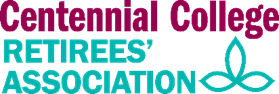 MINUTES OF THE CCRA BOARD MEETINGZOOM Conference CallApril 13, 202210:30 am - 12:00 pmPRESENT	Ellen Bull			PresidentMarilyn Scott 			Vice PresidentChuck Baker 			DirectorPat Brown			Director (Membership)
Luzia Bidwell 			Director (Webmaster)Fiona Ghosh Bedlington	College Resource Pat Lee 			Director (Events)Anne Longman		Director Renae Mohammed		College ResourceEva Zehethofer 		Director (Telecommunications)Patrick Kusmider		Guest Ing Sutanto			Guest	Joanne Pan			GuestREGRETSMichael Gauthier		Director (regrets)1.0	WELCOME & INTRODUCTIONSE. Bull called the meeting to order at 10:34 a.m.Introductions and welcomeWelcome to Patrick, new CCRA Board MemberWelcome to Ing, new CCRA Board Member/TreasurerWelcome to Joanne, who will be reviewing our books3.0 	REVIEW, ADDITIONS & ACCEPTANCE OF 2022 CCRA AGENDAMotioned by:	L. BidwellSeconded by: 	P. KusmiderMoved: All in fovour		REVIEW & ACCEPTANCE OF MINUTES FROM NOVEMBER 2021Minutes can be shorterCorrect Patrick’s last name spellingDiscussion around faculty retirees listed that was circulated by CollegeCorrect the date of Spring eventMotioned by: L. BidwellSeconded by: 	C. BakerMoved: All in Favour5.0	DIRECTOR’S REPORTSPresident, Treasurer – Presented by Ellen BullE. Bull and M. Scott spoke to Dr. Craig Stephenson about retirees’ event; Dr. Stephenson would like this to take place in the fallBank account activity has been shared. Activity reviewedGoal is to maintain this balance so that the Association could be independent if support from the college wanes or disappearsProjected spending- Spring Lunch related expenses, Directors Liability Insurance and scholarship For discussion – a possible free lunch in the futureMembership – Presented by Pat BrownThree new membersEmail was sent about food drive Email was also sent about spring event. Member asked if refund can be issued in light of media on 6th wave of COVID-19There is still confusion between the CCRA and OCRAWebsite – Presented by Luzia BidwellWe will thank all who participated in the food drive for the Ukraine and update the website with what was raised24 guests for the spring lunch have registered via EventbriteTelephone – Presented by Eva ZehethoferNo updatesEvents – Presented by Pat LeeDiscussion around 6th wave issues that may impact Spring Event. Concern around registrationsP. Lee connect with Events Centre Staff regarding cancellationEvents provided alternate dates Discussion around event - No added restrictions right now but need to decide on whether to reschedule or cancelDecision: Cancel and move to zoom for Spring Event on April 27, 2022 and plan a fall in person event.Discussion around communicating with everyone who has registeredDecision to include “must cancel by” date and “must pay by date” for future eventsAction: Fiona and Renae to schedule event with Michael Szoke 10:30 am startAction: P. Lee to gather sub-committee to discuss next steps for spring event. Possible cooking demonstration (Ing suggested a video)Invitation to go out no later than Tuesday, April 19Action: L. Bidwell to communicate with everyone who registered for in-person spring event through Eventbrite8.0	NEXT MEETING/EVENT DATESWednesday April 27, 2022 10:30 a.m. – 12 p.m. Spring Virtual EventWednesday May 11, 2022, 10:30 a.m. – 12 p.m. – Board meetingWednesday June 15, 2022, 10:30 a.m. – 12 p.m. – Board meetingWednesday September 14, 2022, 10:30 a.m. – 12 p.m. – Board meetingWednesday October 5, 2022, 10:30 a.m. – 12 p.m. – Fall AGMWednesday November 9, 2022, 10:30 a.m. – 12 p.m. – Board meetingWednesday December 7, 2022, time TBD – Holiday lunch8.0 Motion to adjournMotioned by: L. BidwellSeconded by: 	C. BakerMoved: All in FavourMEETING ADJOURNED AT 11:50 A.M.